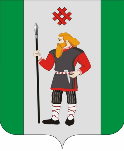 ДУМАКУДЫМКАРСКОГО МУНИЦИПАЛЬНОГО ОКРУГАПЕРМСКОГО КРАЯПЕРВЫЙ СОЗЫВР Е Ш Е Н И Е27.06.2023											         № 112О назначении публичных слушаний по проекту решения Думы Кудымкарского муниципального округа Пермского края «О внесении изменений и дополнений в Устав Кудымкарского муниципального округа Пермского края»На основании Федерального закона от 06 октября 2003 г. № 131-ФЗ «Об общих принципах организации местного самоуправления в Российской Федерации, в соответствии с Положением о публичных слушаниях в Кудымкарском муниципальном округе Пермского края, утвержденным решением Думы Кудымкарского муниципального округа Пермского края от 16.09.2022 №13, Дума Кудымкарского муниципального округа Пермского краяРЕШАЕТ:1. Принять проект решения Думы Кудымкарского муниципального округа Пермского края «О внесении изменений и дополнений в Устав Кудымкарского муниципального округа Пермского края» в первом чтении согласно приложению 1 к настоящему решению.2. Провести публичные слушания по теме: «Обсуждение проекта решения Думы Кудымкарского муниципального округа Пермского края «О внесении изменений и дополнений в Устав Кудымкарского муниципального округа Пермского края».3. Публичные слушания назначить на 16-00 часов 04 августа 2023 года по адресу: г. Кудымкар, ул. Лихачева, д. 54, в актовом зале администрации Кудымкарского муниципального округа Пермского края.4. Учет предложений по проекту решения Думы Кудымкарского муниципального округа Пермского края «О внесении изменений и дополнений в Устав Кудымкарского муниципального округа Пермского края» осуществлять в соответствии с решением Думы Кудымкарского муниципального округа Пермского края от 26.09.2022 № 19 «Об утверждении Порядка учета предложений по проекту Устава Кудымкарского муниципального округа Пермского края, проектам решений Думы Кудымкарского муниципального округа Пермского края «О внесении изменений и дополнений в Устав Кудымкарского муниципального округа Пермского края» и участия граждан в его обсуждении».5. Установить предельный срок представления предложений по проекту решения Думы Кудымкарского муниципального округа Пермского края «О внесении изменений и дополнений в Устав Кудымкарского муниципального округа Пермского края» до 17-00 часов 11 августа 2023 года.6. Утвердить прилагаемый состав организационного комитета по подготовке к публичным слушаниям и рабочей группы по проекту решения Думы Кудымкарского муниципального округа Пермского края «О внесении изменений и дополнений в Устав Кудымкарского муниципального округа Пермского края».7. Опубликовать настоящее решение в газете «Парма» и разместить на официальном сайте Кудымкарского муниципального округа Пермского края.8. Настоящее решение вступает в силу после его официального опубликования.9. Контроль за исполнением настоящего решения возложить на постоянную комиссию по местному самоуправлению, регламенту и депутатской этике.Председатель ДумыКудымкарского муниципального округаПермского края							М.А. ПетровПриложение 1к решению Думы Кудымкарского муниципального округа Пермского краяДУМАКУДЫМКАРСКОГО МУНИЦИПАЛЬНОГО ОКРУГАПЕРМСКОГО КРАЯПЕРВЫЙ СОЗЫВРЕШЕНИЕ00.00.2022 												№ 00О внесении изменений и дополнений в Устав Кудымкарского муниципального округа Пермского краяНа основании Федерального закона от 6 октября 2003 г. № 131-ФЗ «Об общих принципах организации местного самоуправления в Российской Федерации» в целях приведения Устава Кудымкарского муниципального округа Пермского края в соответствие с действующим законодательством, Дума Кудымкарского муниципального округа Пермского краяРЕШАЕТ:1. Внести в Устав Кудымкарского муниципального округа Пермского края, принятый решением Думы Кудымкарского муниципального округа Пермского края от 11.11.2022 № 41, следующие изменения и дополнения:1.1. статью 7 дополнить частями 1.1 и 1.2 следующего содержания:«1.1. Полномочия по решению вопросов в сфере организации электроснабжения населения в границах Кудымкарского муниципального округа осуществляются Правительством Пермского края и (или) уполномоченным Правительством Пермского края исполнительным органом государственной власти Пермского края в соответствии с Законом Пермского края от 08.12.2022 № 135-ПК «О перераспределении полномочий по организации электроснабжения населения в границах муниципальных, городских округов Пермского края между органами местного самоуправления муниципальных образований Пермского края и органами государственной власти Пермского края».1.2. Полномочия по решению вопросов в сфере организации регулярных перевозок пассажиров и багажа автомобильным транспортом и городским наземным электрическим транспортом по муниципальным маршрутам регулярных перевозок в части создания, утверждения требований и обеспечения функционирования автоматизированной информационной системы учета оплаты проезда и контроля оплаты проезда осуществляются Правительством Пермского края и (или) уполномоченным Правительством Пермского края исполнительным органом государственной власти Пермского края в соответствии с Закон Пермского края от 10.12.2021 № 34-ПК «О перераспределении полномочий по организации регулярных перевозок пассажиров и багажа автомобильным транспортом и городским наземным электрическим транспортом по муниципальным маршрутам регулярных перевозок между органами местного самоуправления муниципальных образований Пермского края и органами государственной власти Пермского края».»;1.2. в статье 9:а) в абзаце четвертом части 11 после слов «обращается в» дополнить словом «соответствующую»;б) в абзаце третьем части 12 статьи 9 слова «соответствующей избирательной комиссией,» заменить словами «избирательной комиссией, организующей подготовку и проведение местного референдума,»;1.3. в статье 16:а) часть 2 изложить в следующей редакции:«2. Староста сельского населенного пункта назначается представительным органом муниципального образования, в состав которого входит данный сельский населенный пункт, по представлению схода граждан сельского населенного пункта. Староста сельского населенного пункта назначается из числа граждан Российской Федерации, проживающих на территории данного сельского населенного пункта и обладающих активным избирательным правом, либо граждан Российской Федерации, достигших на день представления сходом граждан 18 лет и имеющих в собственности жилое помещение, расположенное на территории данного сельского населенного пункта.»;б) абзац первый части 3 после слов «муниципальную должность» дополнить словами «, за исключением муниципальной должности депутата представительного органа муниципального образования, осуществляющего свои полномочия на непостоянной основе,»;в) пункт 1 части 4 после слов «муниципальную должность» дополнить словами «, за исключением муниципальной должности депутата представительного органа муниципального образования, осуществляющего свои полномочия на непостоянной основе,»;1.4. статью 29 дополнить частью 11.1 следующего содержания:«10.3. Полномочия депутата Думы Кудымкарского муниципального округа прекращаются досрочно решением Думы Кудымкарского муниципального округа в случае отсутствия депутата без уважительных причин на всех заседаниях Думы Кудымкарского муниципального округа в течение шести месяцев подряд.».2. Направить настоящее решение в Управление Министерства юстиции Российской Федерации по Пермскому краю для государственной регистрации.3. Опубликовать настоящее решение в газете «Парма» и разместить на официальном сайте Кудымкарского муниципального округа Пермского края, после государственной регистрации.4. Настоящее решение вступает в силу после государственной регистрации и его официального опубликования.УТВЕРЖДЕНрешением Думы Кудымкарского муниципального округа Пермского края от 27.06.2023 № 112СОСТАВорганизационного комитетадля подготовки к публичным слушаниям и рабочей группы по проекту решения Думы Кудымкарского муниципального округа Пермского края «О внесении изменений и дополнений в Устав Кудымкарского муниципального округа Пермского края»Председатель ДумыКудымкарского муниципального округаПермского краяМ.А. ПетровГлава муниципального округа - глава администрации Кудымкарского муниципального округа Пермского краяН.А. СтояноваПредседательПетров Михаил Алексеевич – председатель Думы Кудымкарского муниципального округа Пермского края;Заместитель председателяСтоянова Наталья Александровна – глава муниципального округа – глава администрации Кудымкарского муниципального округа Пермского края;СекретарьНечаева Ольга Васильевна – заместитель начальника Управления делами Думы Кудымкарского муниципального округа Пермского края, начальник отдела по правовым вопросам Думы Кудымкарского муниципального округа Пермского края;Члены комитетаВилесова Светлана Александровна — председатель постоянной комиссии по местному самоуправлению, регламенту и депутатской этике;Пономарев Сергей Александрович – заместитель главы администрации Кудымкарского муниципального округа Пермского края;Меликов Анатолий Назарович – начальник правового отдела администрации Кудымкарского муниципального округа Пермского края;Боталова Татьяна Ивановна - консультант отдела по правовым вопросам Думы Кудымкарского муниципального округа Пермского края.